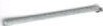 РЕСПУБЛИКА  ДАГЕСТАНМУНИЦИПАЛЬНОЕ КАЗЕННОЕ ОБЩЕОБРАЗОВАТЕЛЬНОЕ УЧРЕЖДЕНИЕ«КАРАКЮРИНСКАЯ СРЕДНЯЯ ОБЩЕОБРАЗОВАТЕЛЬНАЯ ШКОЛА имени  Г.М.Махмудова»ДОКУЗПАРИНСКОГО РАЙОНАИндекс  368752 сел. Каракюре Докузпаринский район, тел. моб+79640113354 электронная почта gadzhibekov77@mail.ru                                                          ПРИКАЗ № 0730.08.2021 г.«О назначении ответственных по контролю и организации горячего питания для учащихся 1-4 классов»В целях организации и контроля по предоставлению услуг горячего питания обучающимся   ПРИКАЗЫВАЮ:Назначить ответственным по контролю за организацией горячего питания  питания с 01.09.2021г. Агабекова А.С., заместителя директора по ВР.Ответственным за организацию горячего питания  назначить зам. Директора по АХЧ Магомаева З.Ш.На ответственных соглпасно настоящему приказу возлагаются следующие обязанности:- подготовка  пакета  документов по школе для организации бесплатного горячего  питания обучающихся;- своевременное представление  информации по вопросам      организации питания в Управление образования Администрации МО «Докузпаринский район»;- участие на  совещаниях  по вопросам организации горячего питания, проводимые Управлением образования Администрации МО «Докузпаринский район»;                -  ежедневный контроль над организацией горячего питания:    - контроль над ассортиментом поступающих продуктов    питания, меню, стоимостью питания и не допущение         перерасхода стоимости питания учащихся;-   регулярное  участие в работе бракеражной комиссии для       контроля качества приготовления пищи;                -  ежедневный  контроль  выхода готовой продукции;             - ежедневный контроль соответствия школьного меню     примерному 12- дневному меню, утвержденному Роспотребнадзором.             -  ежедневный контроль суточной пробы пищи;             - осуществление контроля совместно с медицинским работником     за соблюдением графика    питания учащихся, предварительным накрытием столов, проведением дезинфекционных мероприятий обеденных залах, соблюдением личной гигиены сотрудников пищеблока (ношение масок и перчаток), наличием спецодеждой, достаточным количеством столовых приборов;          - имеет право проводить рабочие совещания и консультации с    педагогическими работниками по вопросам организации питания, запрашивать у классных руководителей необходимую информацию в пределах своей компетенции по вопросам организации питания, ходатайствовать о поощрении и привлечении к дисциплинарной ответственности работников по вопросам организации питания обучающихся.                 Контроль за исполнением данного приказа оставляю за собой.Директор:                                         /Гаджибеков Э.А.Ознакомлены: 1. Агабеков А.С                          2. Магомаев З.Ш	.